Дополнение к паспорту дорожной безопасностиБезопасный подход и подъезд к  МКОУ ДО МДТ  через территорию МКОУ МСОШ № 2 по ул. Кирова 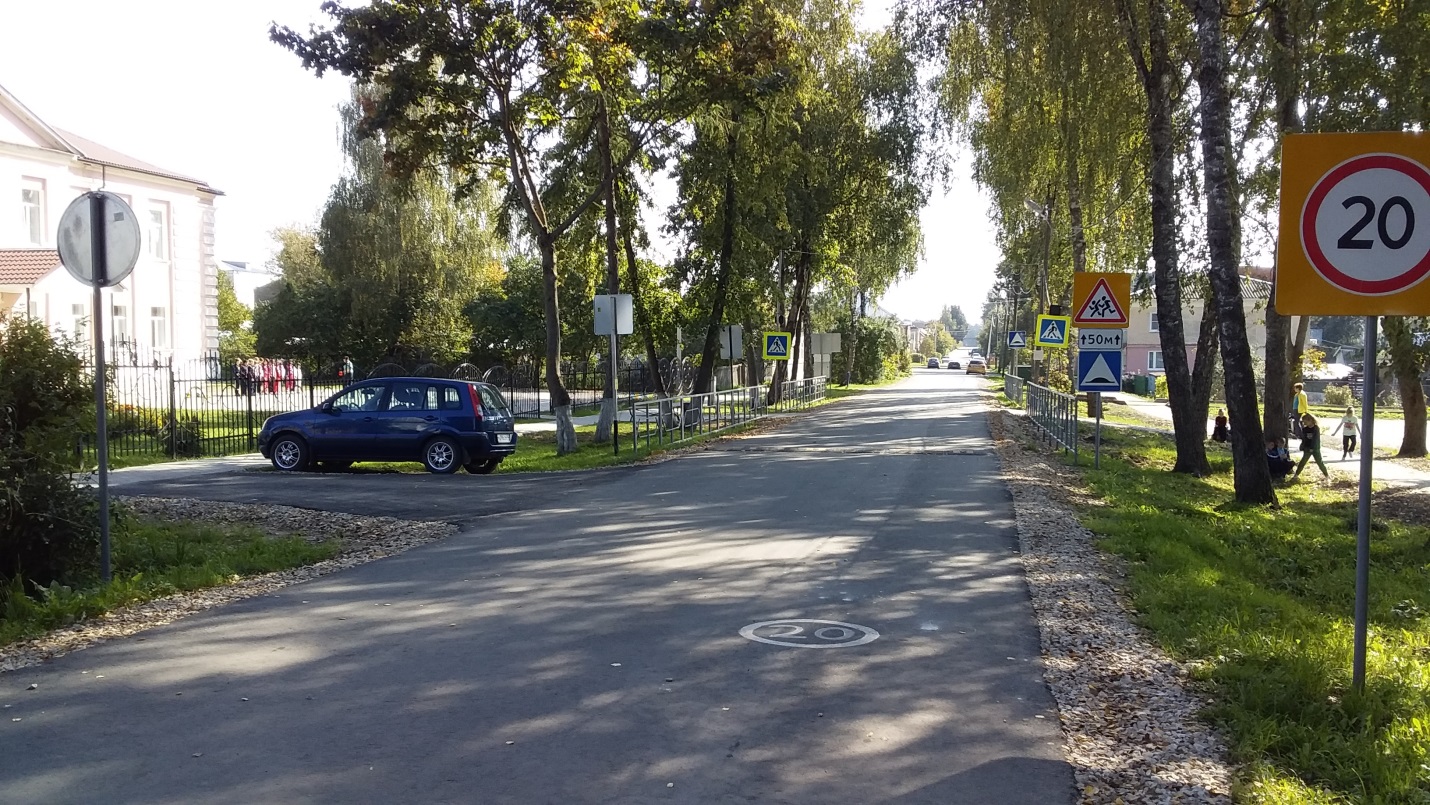 Безопасной подход к МКОУ ДО МДТ через территорию МКОУ МСОШ № 2  со стороны ул. Советская.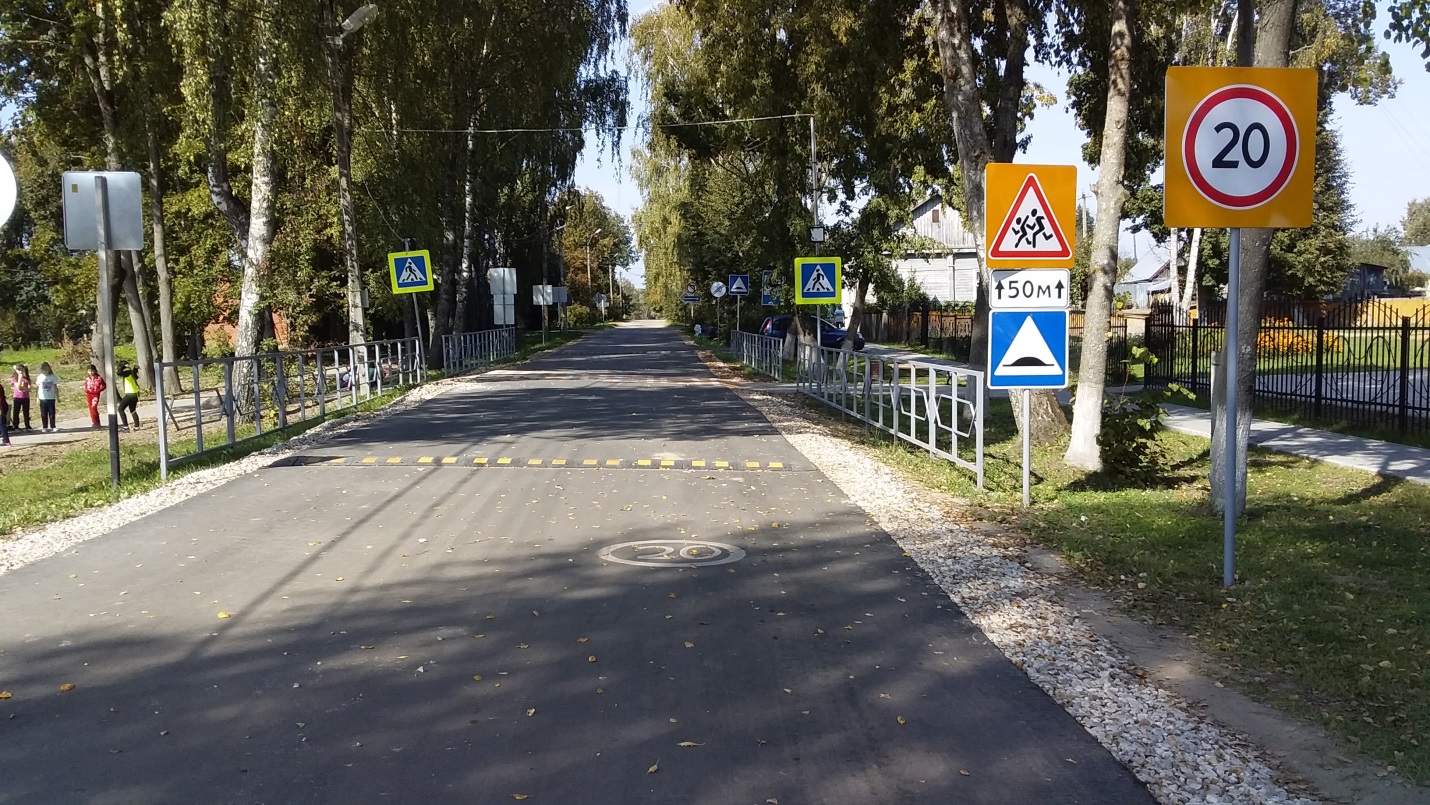 Ворота для безопасного прохода и проезда  на территорию  МКОУ ДО МДТ 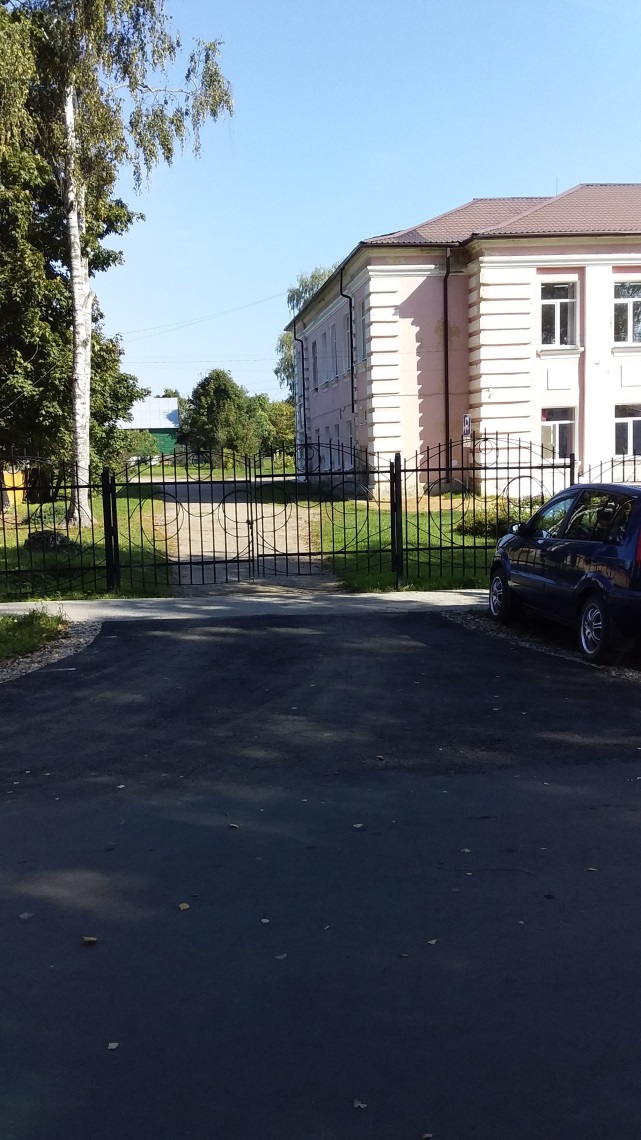 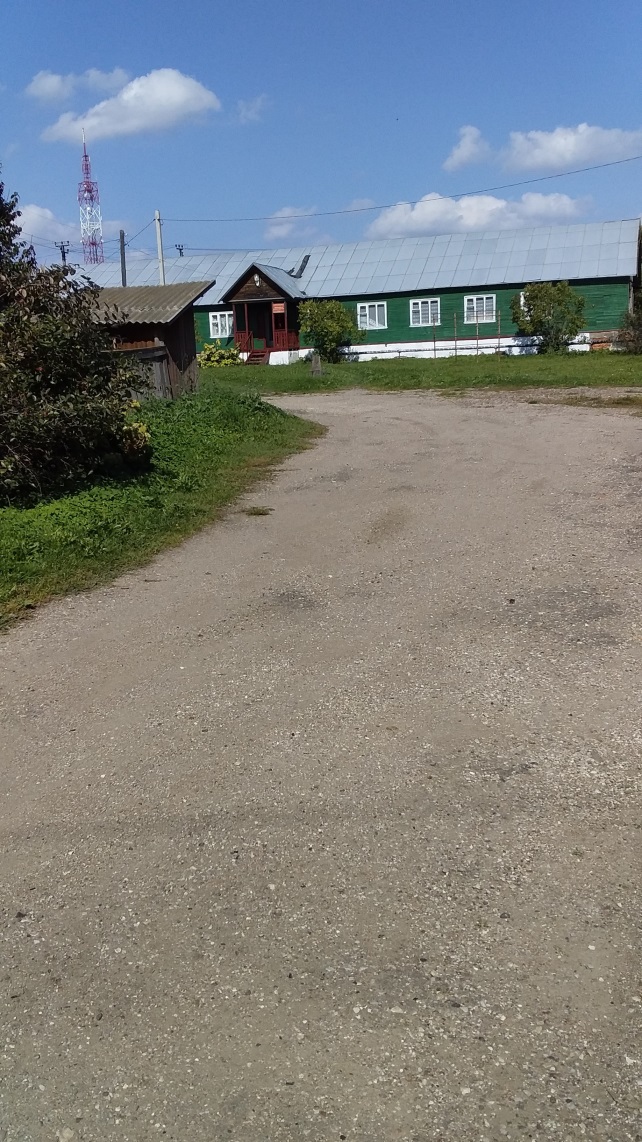 